IL DANNO PSICOLOGICO A SEGUITO DI UN TRAUMA: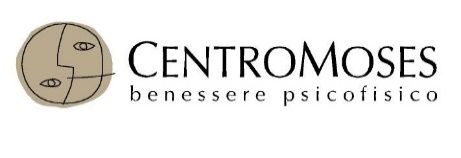 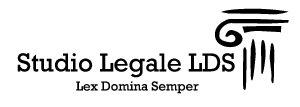 PSICOLOGO, MEDICO E AVVOCATO A CONFRONTO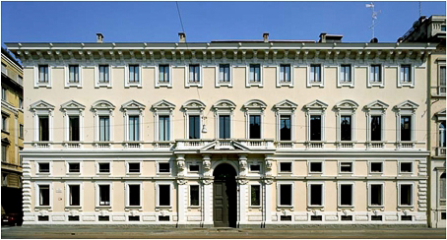 Con l’adesione di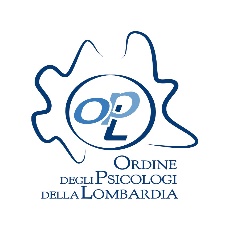 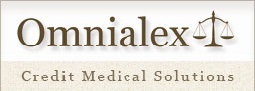 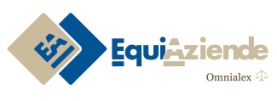 